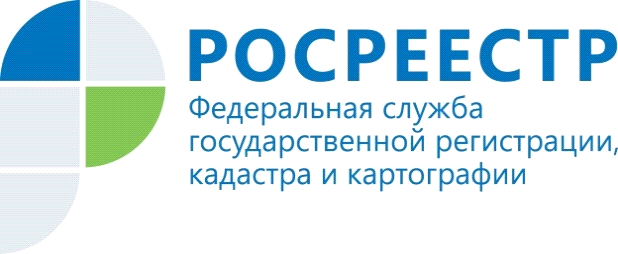 С 1 марта 2022 годаучастки с «временным» статусом в ЕГРН станут «архивными» С 1 марта 2022 года земельные участки с «временным» статусом в ЕГРН станут «архивными». Владельцам таких объектов придется заново проходить процедуру образования земельного участка. Как сэкономить время и средства, защитив при этом свои имущественные права, рассказывает Управление Росреестра по Республике Алтай. Что такое «временный статус»? В период с 1 марта 2008 года до 01 января 2017 года «временный» статус присваивался земельным участкам, поставленным на государственный кадастровый учет, но в отношении которых права не были зарегистрированы. В связи с принятием Федерального закона от 13 июля 2015 г. № 218-ФЗ «О государственной регистрации недвижимости», вступившего в силу с                    01 января 2017 года, «временный» статус земельным участкам больше не присваивается. При этом положения вышеуказанного Закона содержат норму о переходном периоде, позволяющем владельцам земельных участков до                      1 марта 2022 года завершить процедуру оформления прав. Что означает изменение статуса на «архивный»? Фактически изменение статуса объекта в ЕГРН на «архивный» говорит о том, что объект снят с кадастрового учета. Однако присвоение «архивного» статуса не означает, что земельный участок с соответствующими характеристиками (в том числе в тех же границах) не может быть сформирован вновь.  Чтобы не проводить повторно процедуру образования земельного участка, в том числе кадастровые работы, и «сохранить» ранее внесенные ЕГРН сведения о земельном участке, следует до 1 марта 2022 года обратиться с заявлением о государственной регистрации права с приложением к нему необходимых правоустанавливающих документов. Как узнать статус объекта недвижимости в ЕГРН? Уточнить статус земельного участка можно: проверив сведения о статусе земельного участка в имеющейся выписке из ЕГРН; воспользовавшись сервисом Росреестра «Публичная кадастровая карта»; заказав через портал Госуслуг либо в офисе МФЦ «Выписку из ЕГРН об объекте недвижимости». Материал подготовлен Управлением Росреестра по Республике Алтай